Муниципальное бюджетное  общеобразовательное учреждение «Лицей №2».«Вокруг дыхание весны!»ПРЕСС – РЕЛИЗ                                                                                       «7» марта 2013г.                                              Контактная информация: МОУ «Лицей №2»Контактное лицо: Федотова Ж.А.Телефон: (8352) 62-27-95, факс: (8352) 62-35-06E-mail:  licey2_70@mail.ru   В  МБОУ «Лицей №2»   отметили традиционный Международный женский день 8 марта. Он  является датой, которую отмечают женские группы во всем мире. Не смотря на то, что во всем мире этот день отмечают как Международный день борьбы женщин за свои социальные права.    В  лицее праздник проходит в традиционной творческой форме - в форме весеннего бала в теплой дружеской обстановке.     6 марта совместно с муниципальной хоровой капеллой «Классика» провел четвертый лицейский весенний бал, ставший любимым торжеством, как для взрослых, так и для лицеистов..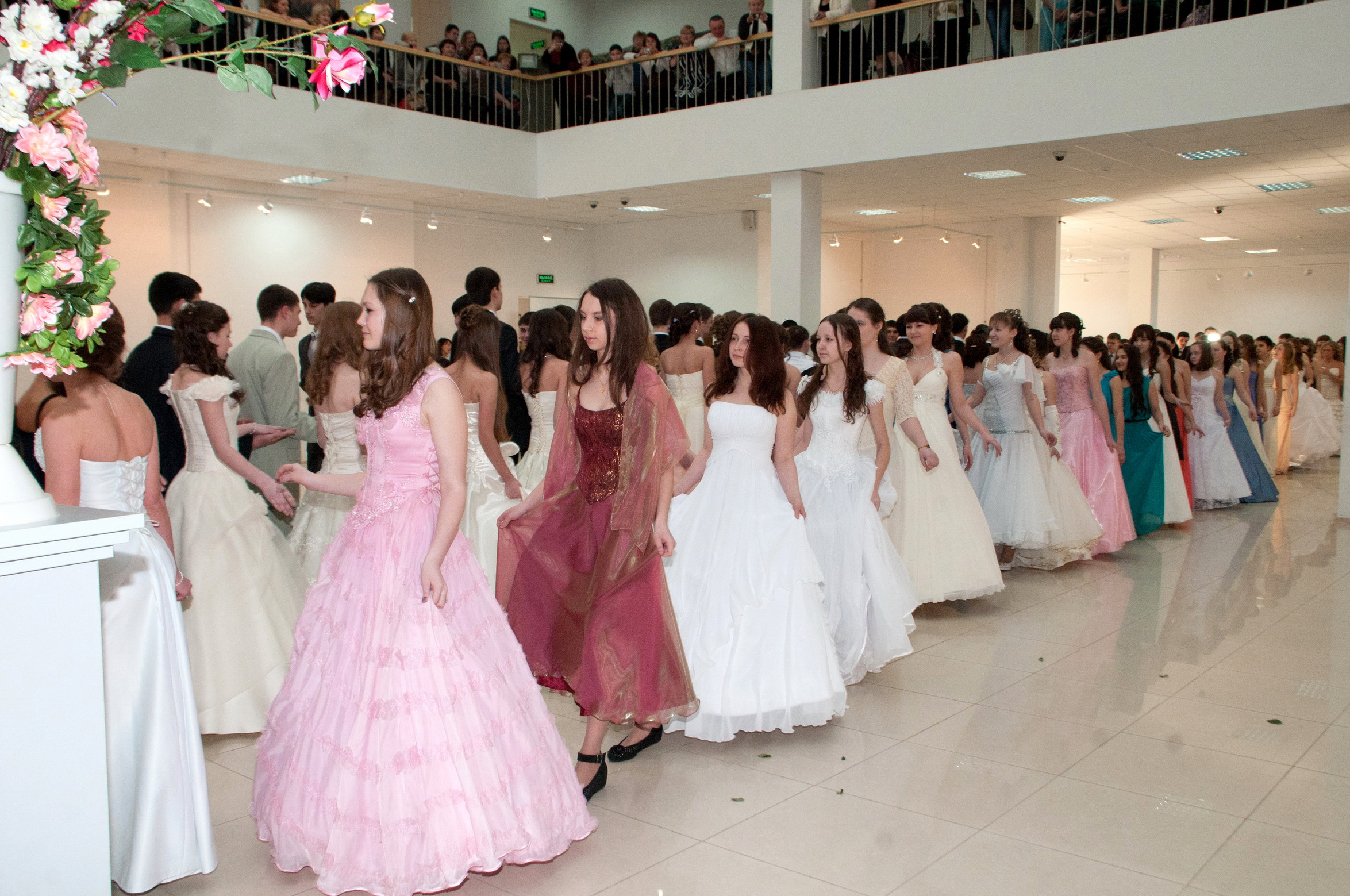     Звонкая музыка и круговорот танцев прогнали из  сердец весь холод прошедшей зимы. И в этот вечер, находясь в самом центре весны, все присутствующие  ощутили  всю радость жизни: и  юные лицеисты, и мудрые учителя, и восторженные родители.Вы все вдруг стали  так прекрасны, 
                                      Так обаятельны, нежны! 
                             Посмотришь - сразу станет ясно: 
                             Вокруг дыхание весны!